머신러닝 모델 삭제목록에서 모델을 선택하고 삭제 버튼을 클릭하면 삭제 여부를 다시 확인합니다. 대화상자에서 삭제 버튼을 클릭하면 해당 모델이 삭제됩니다.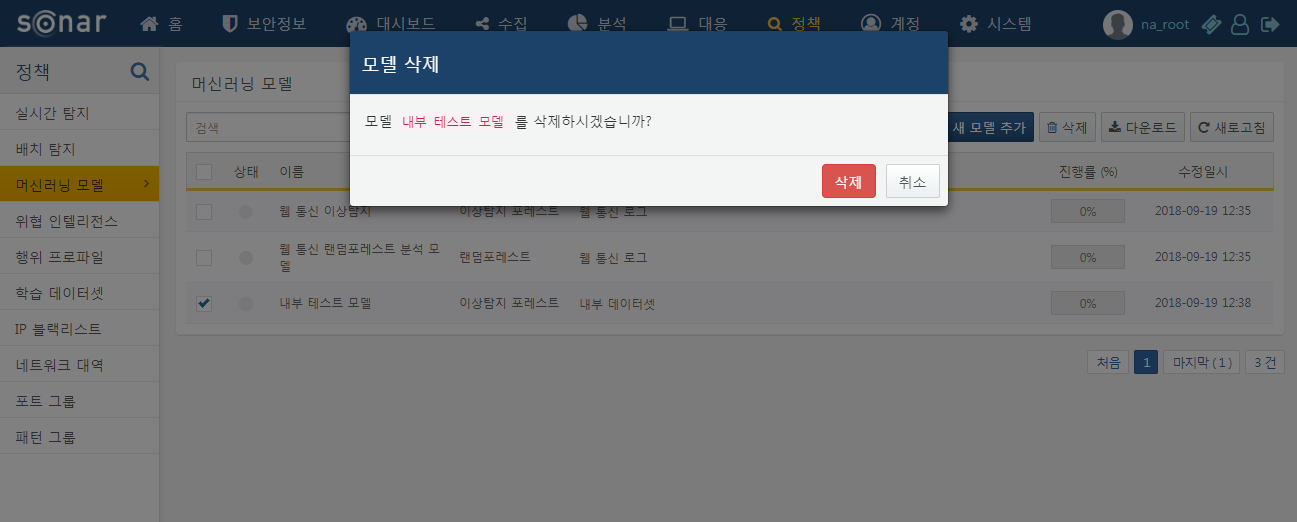 